Registrační číslo projektu: CZ.02.3.68/0.0/0.0/17_047/0009137 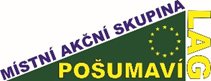 Název projektu: Místní akční plán rozvoje vzdělávání na spojeném území ORP Horažďovice a ORP SušiceNázev nositele MAP (Místního akčního plánu): Místní akční skupina PošumavíČíslo připomínkySubjekt / osobaNázev dokumentuKapitola / číslo stranyText připomínkyVypořádání připomínky